KS3 Geography – Recommended Reading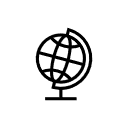 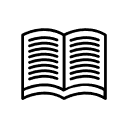 KS4 Geography – Recommended ReadingBook TitleAuthorHorrible Geography seriesAnita GaneriShackleton’s JourneyWilliam GrillLadybird Expert Series: Plate TectonicsIain StewartLadybird Expert Series: Climate ChangeCharles, Prince of WalesLadybird Expert Series: EvolutionSteve JonesHow bad are bananas?Mile Berners-LeeSolving the Puzzle under the SeaPaul Burleigh and Raul ColonOur PlanetAlastair Fothergill, Keith Scholey, Fred PearceI am MalalaMalala YousafzaiWe are displacedMalala YousafzaiWorld without FishMark KurlanskyMission:ExploreThe Geography CollectiveMission:Explore FoodThe Geography CollectiveMission:Explore National ParksThe Geography CollectiveWreck this JournalKeri SmithOrdnance Survey Puzzle BookOrdnance SurveyChildren in Movement – Birmingham’s Heritage of Child Migration 1939-2015The Gap Arts ProjectRainforestJen GreenFair TradeJillian PowelWebsitesWebsiteshttps://www.bbc.co.uk/newsBBChttps://www.ordnancesurvey.co.uk/mapzone/Ordnance Surveyhttps://www.metoffice.gov.uk/weather/learn-about/met-office-for-schools/resources-for-11-14MET OfficeExtra ListeningA wide range of links to geography related topics and events that you can listen to.https://www.internetgeography.net/wider-listening-in-geography/Wider WatchingA range of suggested videos/documentaries for wider interest in geography.https://www.internetgeography.net/wider-watching-in-geography/Book TitleAuthorThe Challenge of Natural HazardsThe Challenge of Natural HazardsPlate Tectonics: A Ladybird Expert BookIain StewartVolcanoes & Earthquakes (DK Eyewitness Books)Susanna Van RoseExtreme Weather: Surviving Tornadoes, Sandstorms, Hailstorms, Blizzards, Hurricanes, and More! (National Geographic Kids)Thomas M. KostigenBoscastle: 16th August 2004 - The Day of the FloodDavid RoweThe Rough Guide to Climate ChangeRobert HensonLadybird Expert Series: Climate ChangeCharles, Prince of WalesThe Living WorldThe Living WorldThe Wondrous Workings of Planet Earth: Understanding Our World and Its EcosystemsRachel IgnotofskyTropical RainforestsSeymour SimonAmazon (DK Eyewitness)DKDK Eyewitness Guides: DesertDr. Miranda MacQuittyPhysical Landscapes in the UKPhysical Landscapes in the UKBoscastle: 16th August 2004 - The Day of the FloodDavid RoweClose to the Edge: Tales From the Holderness CoastSheila WilliamsWater (DK Eyewitness Books)John WoodwardUrban Issues and ChallengesUrban Issues and ChallengesEyewitness City (DK Eyewitness Books)Philip SteelePoor Little Rich SlumRashmi BansalThe Changing Economic WorldThe Changing Economic WorldDK Eyewitness Books: EconomyJohnny ActonNigeria’s Economyhttps://www.britannica.com/place/Nigeria/EconomyEncyclopaedia BritannicaUK Economy https://www.britannica.com/place/United-Kingdom/EconomyEncyclopaedia BritannicaThe Challenge of Resource ManagementThe Challenge of Resource ManagementHow Harmful Are Fossil Fuels?Catherine ChambersEnergy (DK Eyewitness)Dan GreenHow to Reduce Your Carbon Footprint: 365 Practical Ways to Make a Real DifferenceJoanna YarrowHow Bad are Bananas?: The Carbon Footprint of EverythingMike Berners-LeeWater (DK Eyewitness Books)John WoodwardGeographical SkillsGeographical SkillsOrdnance Survey Puzzle BookOrdnance Survey